To view video: left click on the image then select open hyperlink. Enjoy!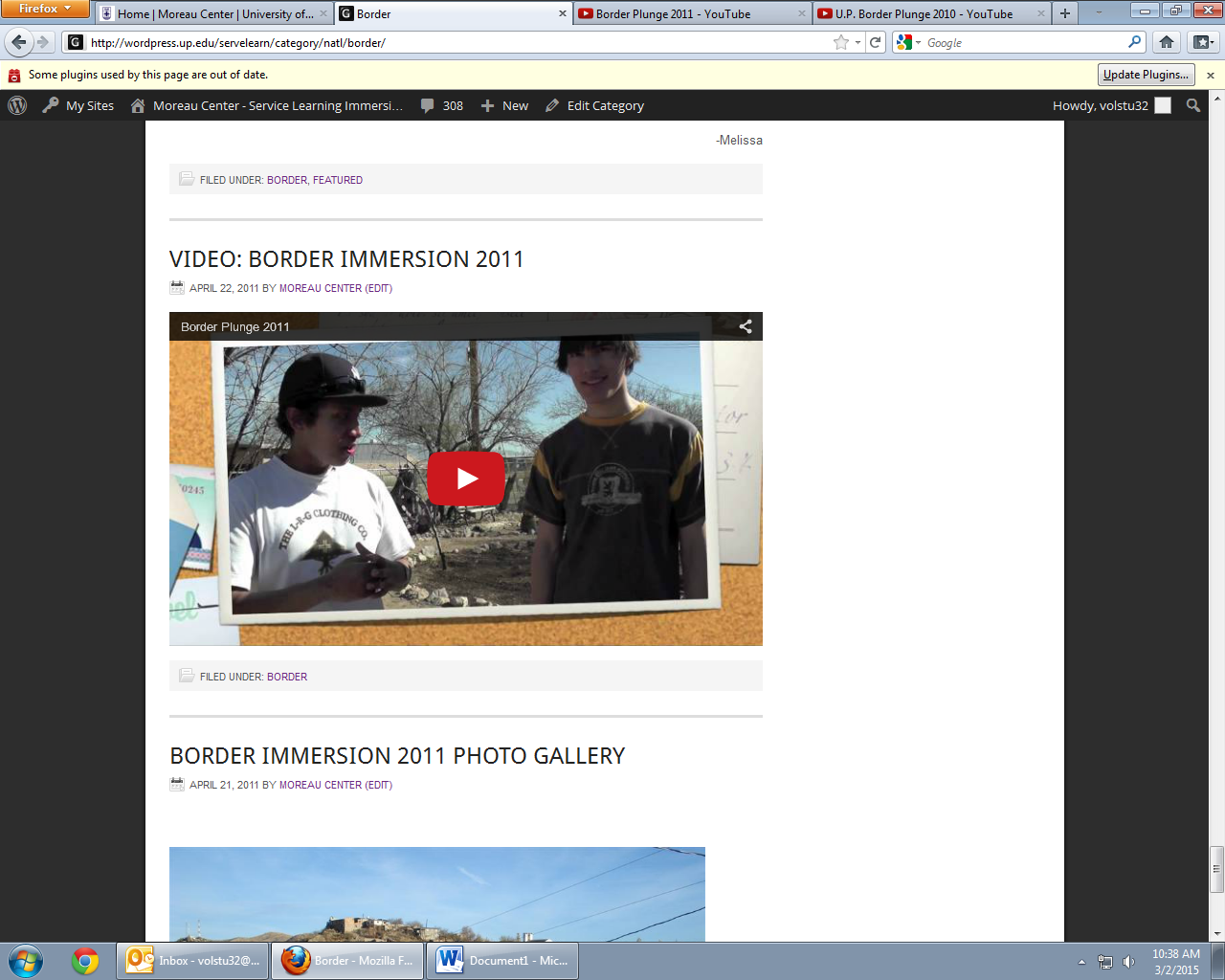 